Nome: ____________________________________________ nUSP: ______________Questão 1 (2,0 pontos)Encontre as reações de apoio para as estruturas a seguir.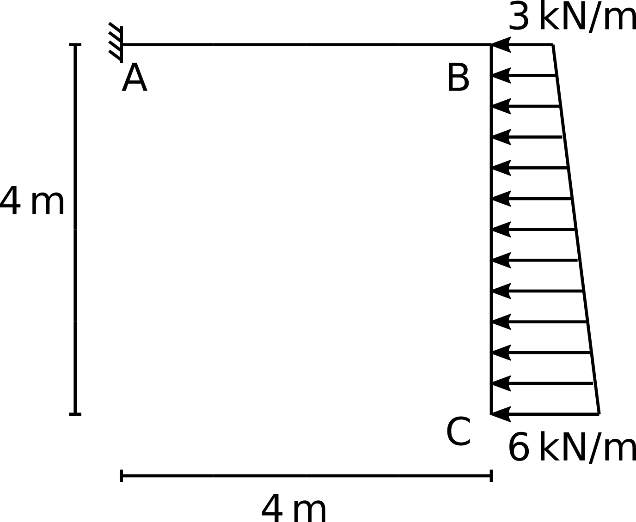 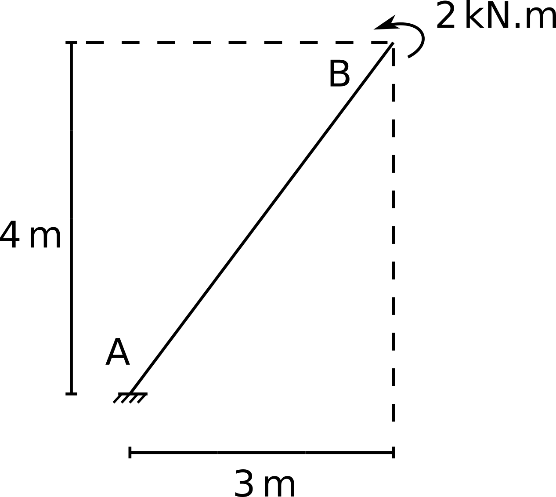 Nome: ____________________________________________ nUSP: ______________ESPAÇO DESTINADO A RESOLUÇÃO DA QUESTÃO 1Nome: ____________________________________________ nUSP: ______________Questão 2 (4,0 pontos)Encontre as reações de apoio e obtenha as equações de força normal, força cortante e momento fletor para o trecho AB da viga a seguir. Calcule o valor da força normal, da força cortante e do momento fletor nos pontos A e B usando as equações obtidas.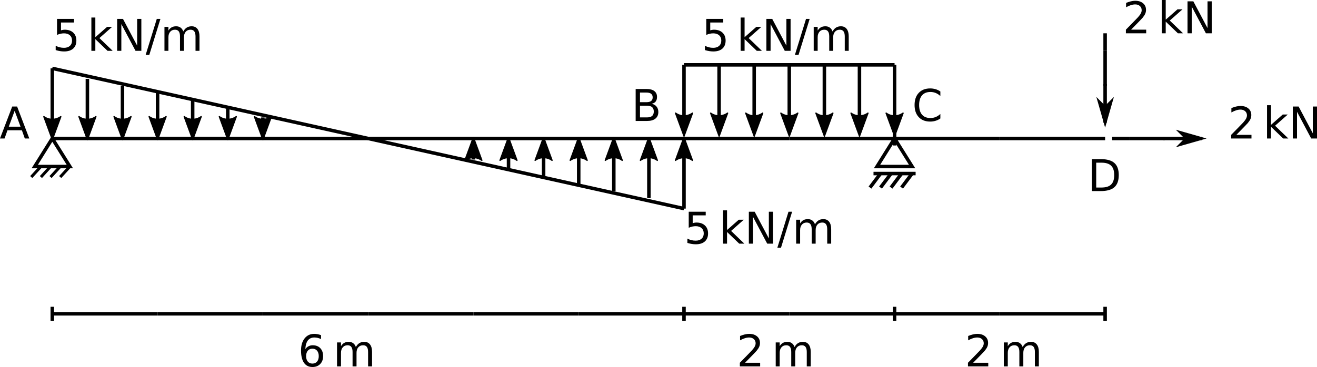 Nome: ____________________________________________ nUSP: ______________ESPAÇO DESTINADO A RESOLUÇÃO DA QUESTÃO 2Nome: ____________________________________________ nUSP: ______________Questão 3 (4,0 pontos)Encontre as reações de apoio e trace os diagramas dos esforços solicitantes para a viga poligonal a seguir.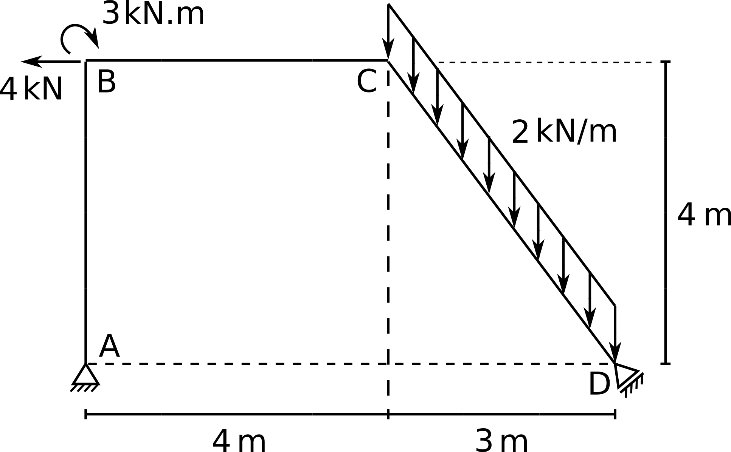 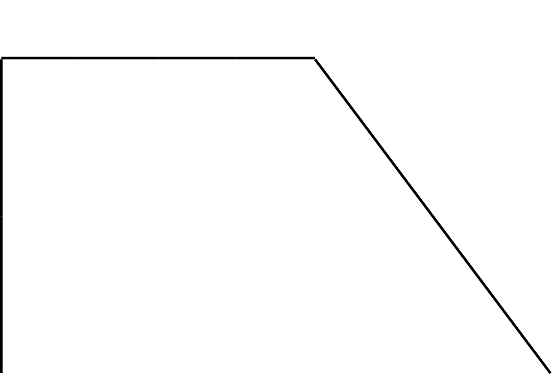 										N[kN]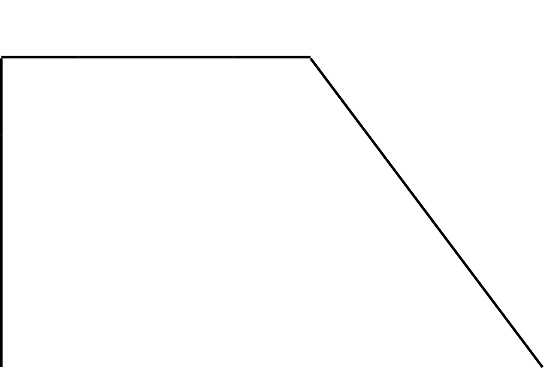 			V[kN]							M[kNm]Nome: ____________________________________________ nUSP: ______________ESPAÇO DESTINADO A RESOLUÇÃO DA QUESTÃO 3